Утверждаю:Директор МБУ СШОР№ 9по шахматам и шашкам г. Челябинска__________________А.А.СевостьяновПЛАН СПОРТИВНЫХ МЕРОПРИЯТИЙ ПО ШАХМАТАММБУ СШОР № 9 по шахматам и шашкам г. ЧелябинскаНА              .      дата       мероприятиевремяответств.13,27Тренерский совет10-00А.А.Севостьянов 01-13Первенство УрФО по шахматам среди мальчиков и девочек до 11 и 13 лет, юношей и девушек до 15, 17 и 19 лет, г. ЕкатеринбургА.А.Севостьянов01Кубок ЧОФШ по быстрым шахматам(рейтинг 1201-1300), 1-5 туры, Гагарина, 1610-00Г.Б.КоганА.И.СотниковД.М.Троценко01Кубок ЧОФШ по быстрым шахматам(рейтинг 1301-1500), 1-5 туры, Васенко, 10010-00В.П.БашковЛ.И.ЖуравлеваБ.С.СмирновВ.Д.Яценко02Кубок ЧОФШ по быстрым шахматам(рейтинг 1301-1500),6-11 туры, Васенко, 10010-00В.П.БашковЛ.И.ЖуравлеваБ.С.СмирновВ.Д.Яценко02Кубок ЧОФШ по быстрым шахматам(рейтинг 1201-1300), 6-11 туры, Гагарина, 1610-00Д.В.ШафиковМ.А.Щетинина02Кубок ЧОФШ по быстрым шахматам(рейтинг 1501 и выше), 1-5 туры,Васенко, 10015-00В.П.БашковЛ.И.ЖуравлеваБ.С.СмирновВ.Д.Яценко03Кубок ЧОФШ по быстрым шахматам(рейтинг 1501 и выше), 6-11 туры,Васенко, 10010-00В.П.БашковЛ.И.ЖуравлеваБ.С.СмирновВ.Д.Яценко10Кубок ЧОФШ по быстрым шахматам(рейтинг 1201 и выше), 1-4 туры,Васенко, 10017-00Б.С.СмирновД.М.ТроценкоВ.Д.Яценко11Кубок ЧОФШ по быстрым шахматам(рейтинг 1201 и выше), 5-11туры, Васенко, 10015-00Б.С.СмирновД.М.ТроценкоВ.Д.Яценко11Кубок ЧОФШ по шахматам(рейтинг 1101-1200), 1-2 туры, Гагарина, 1615-00Г.Б.КоганА.И.СотниковД.В.Шафиков12Кубок ЧОФШ по шахматам(рейтинг 1101-1200), 3-5 туры, Гагарина, 1610-00Г.Б.КоганА.И.СотниковД.В.Шафиков17VI Кубок Гран-При по быстрым шахматам г. Челябинска, 4 этап,  полуфинал, 1-5 туры17-00В.П.БашковБ.С.СмирновВ.Д.Яценко18VI Кубок Гран-При по быстрым шахматам г. Челябинска, 4 этап,  полуфинал, 6-11 туры15-00В.П.БашковБ.С.СмирновВ.Д.Яценко18Кубок ЧОФШ по шахматам(рейтинг 1101-1200), 6-7 туры, Гагарина, 1615-00Г.Б.КоганА.И.СотниковД.В.Шафиков19Кубок ЧОФШ по шахматам(рейтинг 1101-1200), 8-9 туры, Гагарина, 1610-00Г.Б.КоганА.И.СотниковД.В.Шафиков19VI Кубок Гран-При по быстрым шахматам г. Челябинска, 4 этап,  ФИНАЛ10-00Д.М.ТроценкоВ.Д.Яценко23-26Чемпионат УрФОсреди мужских командЕ.В.СомкинИ.Н.Фролова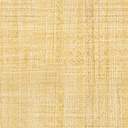 